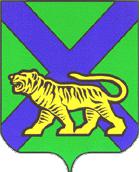 МИНИСТЕРСТВО ОБРАЗОВАНИЯ ПРИМОРСКОГО КРАЯПРИКАЗОб утверждении Порядка по организации 
и проведению итогового собеседования по русскому языку на территории Приморского края   В соответствии с Порядком проведения государственной итоговой аттестации по образовательным программам основного общего образования, утверждённым приказом Министерства просвещения Российской Федерации 
и Федеральной службы по надзору в сфере образования и науки от 07.11.2018 № 189/1513 (зарегистрирован Министерством юстиции Российской Федерации 
от 10.12.2018 № 52953), на основании рекомендаций Федеральной службы 
по надзору в сфере образования и науки от 15.12.2020 № 10-151 по организации и проведению итогового собеседования по русскому языку в 2021 году, предложенной ФГБУ «Федеральный центр тестирования» Модели проведения дистанционного итогового собеседования по русскому языку (письмо 
от 10.12.2020 № 777/02),  в целях организации проведения итогового собеседования по русскому языку на территории Приморского края 
п р и к а з ы в а ю:1. Утвердить Порядок по организации и проведению итогового собеседования по русскому языку на территории Приморского края (Приложение).2. Определить технологию проведения итогового собеседования 
по русскому языку – «Небланковая технология».3. Определить способ ведения аудиозаписи итогового собеседования 
по русскому языку – «Индивидуальная аудиозапись ответов участника итогового собеседования с параллельным ведением потоковой аудиозаписи 
в аудитории».4. Приказ министерства образования Приморского края от 29.01.2020  
№ 87-а «Об утверждении Порядка по организации и проведению итогового собеседования по русскому языку на территории Приморского края» считать утратившим силу.   5. Отделу общего образования министерства образования Приморского края (Моргунова) организовать совместную работу с руководителями муниципальных органов управления образованием, государственным автономным учреждением дополнительного профессионального образования  «Приморский краевой институт развития образования», Региональным центром обработки информации по исполнению настоящего приказа.6. Руководителям муниципальных органов управления образованием довести настоящий приказ до сведения руководителей всех общеобразовательных организаций, расположенных на территории муниципального образования, независимо от их организационно – правовой формы и подчиненности, а также всех категорий лиц, задействованных 
в организации и проведении итогового собеседования по русскому языку в 2021 году, обеспечить его исполнение. 7. Контроль за исполнением настоящего приказа возложить 
на заместителя министра образования Приморского края М.В. Шкуратскую.Заместитель председателяПравительства Приморского края -                                                          министр образования Приморского края                                       Н.В. Бондаренко От 26.01.2021г. Владивосток№ 57-а